UoA scientists dismiss mātauranga Māori as not scienceIn the 31 Jul (issue 31) Listener: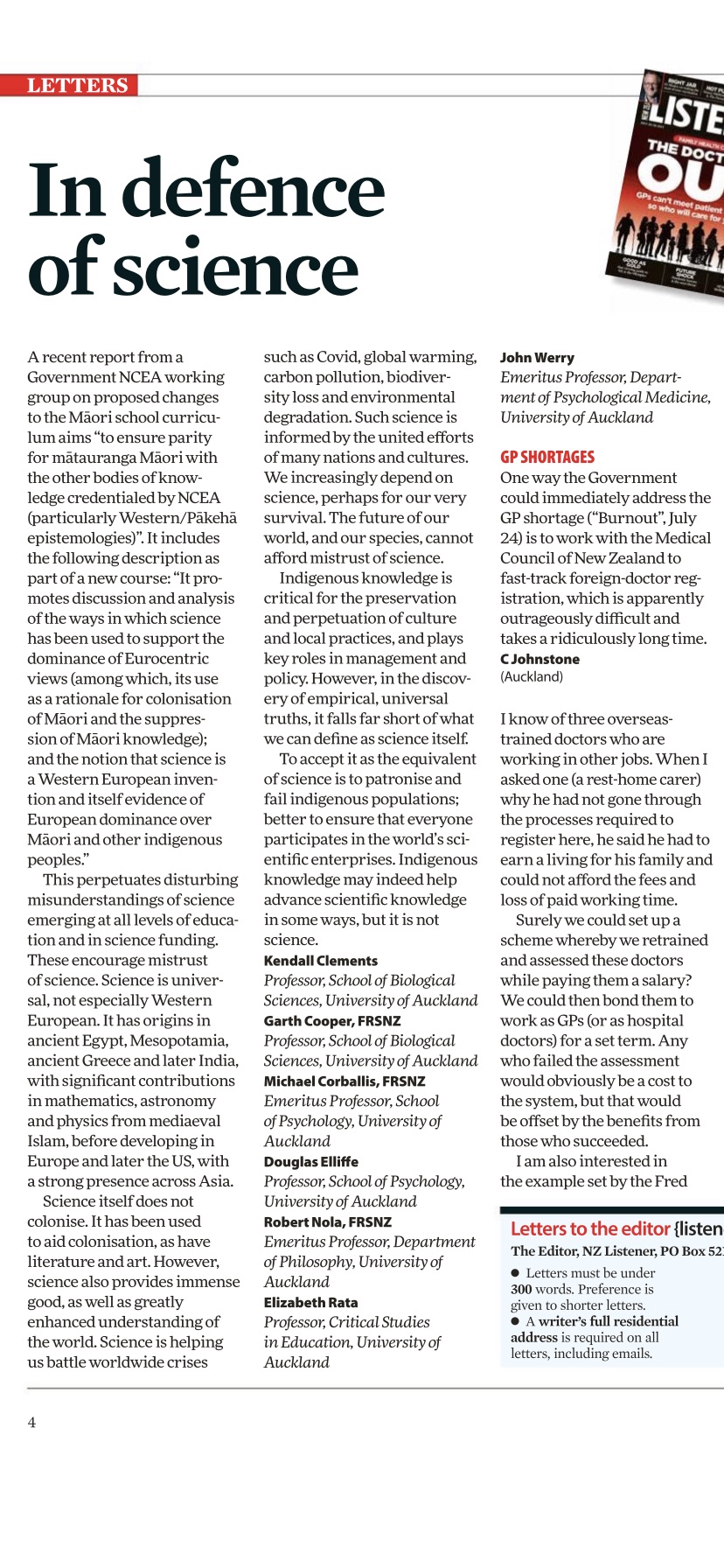 Response from NZ Association of Scientists https://scientists.org.nz/resources/Documents/PressReleases/NZAS-M%C4%81tauranga%20and%20Science.pdfNot just myths and legends NZH article by Te Taru White https://www.nzherald.co.nz/rotorua-daily-post/news/opinion-myths-and-legends-much-more-than-that/USO2VFCKXRVKWFWUWC5ULKKBHE/Response from the Royal Societyhttps://www.royalsociety.org.nz/news/joint-statement-from-president-and-chair-of-academy-executive-committee/    Response from the Vice-Chancellor of Ak unihttps://www.auckland.ac.nz/en/news/2021/07/26/vice-chancellor-comments.html Acting Dean of Science steps downhttps://www.nzherald.co.nz/nz/auckland-university-professor-resigns-over-letter-claiming-maori-knowledge-isnt-science/NF4CMOCYRJZGI5Y4DXACKKJU54Response from Dr. Kiri Mamai Dell, UoAhttps://kupumamae.com/2021/07/27/just-what-is-matauranga-maori/Kath Haines’s students at WEGC respondhttps://www.rnz.co.nz/news/te-manu-korihi/448109/matauranga-maori-in-science-it-sparks-more-interest-in-learningDefence of Colonial Racism by Tina Ngata https://tinangata.com/2021/07/25/defending-colonial-racism/